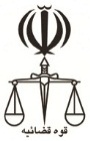 مشخصات طرفیننامنام خانوادگینام پدرسنشغل محل اقامت محل اقامتخواهانخواندهوکیل یا نماینده قانونیخواسته یا موضوع و بهای آنمطالبه وجه سفته به ميزان      ريال به انضمام كليه خسارات قانوني با قرار تأمين خواستهمطالبه وجه سفته به ميزان      ريال به انضمام كليه خسارات قانوني با قرار تأمين خواستهمطالبه وجه سفته به ميزان      ريال به انضمام كليه خسارات قانوني با قرار تأمين خواستهمطالبه وجه سفته به ميزان      ريال به انضمام كليه خسارات قانوني با قرار تأمين خواستهمطالبه وجه سفته به ميزان      ريال به انضمام كليه خسارات قانوني با قرار تأمين خواستهمطالبه وجه سفته به ميزان      ريال به انضمام كليه خسارات قانوني با قرار تأمين خواستهمطالبه وجه سفته به ميزان      ريال به انضمام كليه خسارات قانوني با قرار تأمين خواستهدلایل ومنضمات دادخواست( مدارک )كپي مصدق :1-سفته، 2-واخواست نامه.كپي مصدق :1-سفته، 2-واخواست نامه.كپي مصدق :1-سفته، 2-واخواست نامه.كپي مصدق :1-سفته، 2-واخواست نامه.كپي مصدق :1-سفته، 2-واخواست نامه.كپي مصدق :1-سفته، 2-واخواست نامه.كپي مصدق :1-سفته، 2-واخواست نامه.شرح دادخواست                                                                                          ریاست محترم دادگاه	باسلام احتراماً به استحضارمي رساند: به موجب كپي مصدق       فقره سفته تقديمي به شمارة/شماره هاي خزانه داريكل       سري       اينجانب مبلغ      ريال از خوانده رديف اول به عنوان متعهد و خوانده/ خواندگان رديف دوم/ به بعد بعنوان ظهرنويس طلبكارم. نظر به اينكه آنان با وصف مراجعات مكرر حلول اجل و سررسيد از تأديه و پرداخت آن خودداري مي كنند فلذا مستنداٌ به مواد 198 قانون آيين دادرسي دادگاههاي عمومي وانقلاب در امور مدني و 249 و307و 309 قانون تجارت صدور حكم به محكوميت خواندگان به نحو تضامن به پرداخت مبلغ خواسته به ميزان       ريال به انضمام كليه خسارات قانوني و هزينه دادرسي در حق اينجانب مورد استدعاست.بدواً نيز صدور قرار تأمين خواسته و اجراي فوري آن وفق بند ( ج ) از ماده 108 و 117 قانون مارالذكر تقاضا مي شود .   شرح دادخواست                                                                                          ریاست محترم دادگاه	باسلام احتراماً به استحضارمي رساند: به موجب كپي مصدق       فقره سفته تقديمي به شمارة/شماره هاي خزانه داريكل       سري       اينجانب مبلغ      ريال از خوانده رديف اول به عنوان متعهد و خوانده/ خواندگان رديف دوم/ به بعد بعنوان ظهرنويس طلبكارم. نظر به اينكه آنان با وصف مراجعات مكرر حلول اجل و سررسيد از تأديه و پرداخت آن خودداري مي كنند فلذا مستنداٌ به مواد 198 قانون آيين دادرسي دادگاههاي عمومي وانقلاب در امور مدني و 249 و307و 309 قانون تجارت صدور حكم به محكوميت خواندگان به نحو تضامن به پرداخت مبلغ خواسته به ميزان       ريال به انضمام كليه خسارات قانوني و هزينه دادرسي در حق اينجانب مورد استدعاست.بدواً نيز صدور قرار تأمين خواسته و اجراي فوري آن وفق بند ( ج ) از ماده 108 و 117 قانون مارالذكر تقاضا مي شود .   شرح دادخواست                                                                                          ریاست محترم دادگاه	باسلام احتراماً به استحضارمي رساند: به موجب كپي مصدق       فقره سفته تقديمي به شمارة/شماره هاي خزانه داريكل       سري       اينجانب مبلغ      ريال از خوانده رديف اول به عنوان متعهد و خوانده/ خواندگان رديف دوم/ به بعد بعنوان ظهرنويس طلبكارم. نظر به اينكه آنان با وصف مراجعات مكرر حلول اجل و سررسيد از تأديه و پرداخت آن خودداري مي كنند فلذا مستنداٌ به مواد 198 قانون آيين دادرسي دادگاههاي عمومي وانقلاب در امور مدني و 249 و307و 309 قانون تجارت صدور حكم به محكوميت خواندگان به نحو تضامن به پرداخت مبلغ خواسته به ميزان       ريال به انضمام كليه خسارات قانوني و هزينه دادرسي در حق اينجانب مورد استدعاست.بدواً نيز صدور قرار تأمين خواسته و اجراي فوري آن وفق بند ( ج ) از ماده 108 و 117 قانون مارالذكر تقاضا مي شود .   شرح دادخواست                                                                                          ریاست محترم دادگاه	باسلام احتراماً به استحضارمي رساند: به موجب كپي مصدق       فقره سفته تقديمي به شمارة/شماره هاي خزانه داريكل       سري       اينجانب مبلغ      ريال از خوانده رديف اول به عنوان متعهد و خوانده/ خواندگان رديف دوم/ به بعد بعنوان ظهرنويس طلبكارم. نظر به اينكه آنان با وصف مراجعات مكرر حلول اجل و سررسيد از تأديه و پرداخت آن خودداري مي كنند فلذا مستنداٌ به مواد 198 قانون آيين دادرسي دادگاههاي عمومي وانقلاب در امور مدني و 249 و307و 309 قانون تجارت صدور حكم به محكوميت خواندگان به نحو تضامن به پرداخت مبلغ خواسته به ميزان       ريال به انضمام كليه خسارات قانوني و هزينه دادرسي در حق اينجانب مورد استدعاست.بدواً نيز صدور قرار تأمين خواسته و اجراي فوري آن وفق بند ( ج ) از ماده 108 و 117 قانون مارالذكر تقاضا مي شود .   شرح دادخواست                                                                                          ریاست محترم دادگاه	باسلام احتراماً به استحضارمي رساند: به موجب كپي مصدق       فقره سفته تقديمي به شمارة/شماره هاي خزانه داريكل       سري       اينجانب مبلغ      ريال از خوانده رديف اول به عنوان متعهد و خوانده/ خواندگان رديف دوم/ به بعد بعنوان ظهرنويس طلبكارم. نظر به اينكه آنان با وصف مراجعات مكرر حلول اجل و سررسيد از تأديه و پرداخت آن خودداري مي كنند فلذا مستنداٌ به مواد 198 قانون آيين دادرسي دادگاههاي عمومي وانقلاب در امور مدني و 249 و307و 309 قانون تجارت صدور حكم به محكوميت خواندگان به نحو تضامن به پرداخت مبلغ خواسته به ميزان       ريال به انضمام كليه خسارات قانوني و هزينه دادرسي در حق اينجانب مورد استدعاست.بدواً نيز صدور قرار تأمين خواسته و اجراي فوري آن وفق بند ( ج ) از ماده 108 و 117 قانون مارالذكر تقاضا مي شود .   شرح دادخواست                                                                                          ریاست محترم دادگاه	باسلام احتراماً به استحضارمي رساند: به موجب كپي مصدق       فقره سفته تقديمي به شمارة/شماره هاي خزانه داريكل       سري       اينجانب مبلغ      ريال از خوانده رديف اول به عنوان متعهد و خوانده/ خواندگان رديف دوم/ به بعد بعنوان ظهرنويس طلبكارم. نظر به اينكه آنان با وصف مراجعات مكرر حلول اجل و سررسيد از تأديه و پرداخت آن خودداري مي كنند فلذا مستنداٌ به مواد 198 قانون آيين دادرسي دادگاههاي عمومي وانقلاب در امور مدني و 249 و307و 309 قانون تجارت صدور حكم به محكوميت خواندگان به نحو تضامن به پرداخت مبلغ خواسته به ميزان       ريال به انضمام كليه خسارات قانوني و هزينه دادرسي در حق اينجانب مورد استدعاست.بدواً نيز صدور قرار تأمين خواسته و اجراي فوري آن وفق بند ( ج ) از ماده 108 و 117 قانون مارالذكر تقاضا مي شود .   شرح دادخواست                                                                                          ریاست محترم دادگاه	باسلام احتراماً به استحضارمي رساند: به موجب كپي مصدق       فقره سفته تقديمي به شمارة/شماره هاي خزانه داريكل       سري       اينجانب مبلغ      ريال از خوانده رديف اول به عنوان متعهد و خوانده/ خواندگان رديف دوم/ به بعد بعنوان ظهرنويس طلبكارم. نظر به اينكه آنان با وصف مراجعات مكرر حلول اجل و سررسيد از تأديه و پرداخت آن خودداري مي كنند فلذا مستنداٌ به مواد 198 قانون آيين دادرسي دادگاههاي عمومي وانقلاب در امور مدني و 249 و307و 309 قانون تجارت صدور حكم به محكوميت خواندگان به نحو تضامن به پرداخت مبلغ خواسته به ميزان       ريال به انضمام كليه خسارات قانوني و هزينه دادرسي در حق اينجانب مورد استدعاست.بدواً نيز صدور قرار تأمين خواسته و اجراي فوري آن وفق بند ( ج ) از ماده 108 و 117 قانون مارالذكر تقاضا مي شود .   شرح دادخواست                                                                                          ریاست محترم دادگاه	باسلام احتراماً به استحضارمي رساند: به موجب كپي مصدق       فقره سفته تقديمي به شمارة/شماره هاي خزانه داريكل       سري       اينجانب مبلغ      ريال از خوانده رديف اول به عنوان متعهد و خوانده/ خواندگان رديف دوم/ به بعد بعنوان ظهرنويس طلبكارم. نظر به اينكه آنان با وصف مراجعات مكرر حلول اجل و سررسيد از تأديه و پرداخت آن خودداري مي كنند فلذا مستنداٌ به مواد 198 قانون آيين دادرسي دادگاههاي عمومي وانقلاب در امور مدني و 249 و307و 309 قانون تجارت صدور حكم به محكوميت خواندگان به نحو تضامن به پرداخت مبلغ خواسته به ميزان       ريال به انضمام كليه خسارات قانوني و هزينه دادرسي در حق اينجانب مورد استدعاست.بدواً نيز صدور قرار تأمين خواسته و اجراي فوري آن وفق بند ( ج ) از ماده 108 و 117 قانون مارالذكر تقاضا مي شود .                                     محل امضاء  - مهر  - اثر انگشت                                   محل امضاء  - مهر  - اثر انگشت                                   محل امضاء  - مهر  - اثر انگشت                                   محل امضاء  - مهر  - اثر انگشت                                   محل امضاء  - مهر  - اثر انگشت                                   محل امضاء  - مهر  - اثر انگشت                                   محل امضاء  - مهر  - اثر انگشت محل نقش تمبرشماره و تاریخ ثبت دادخواستشماره و تاریخ ثبت دادخواستریاست محترم شعبه  .............................................        دادگاه .......................................................................................... رسیدگی فرمائیدنام و نام خانوادگی  ارجاع  کننده ........................................................................................................................................................................                                                                   تاریخ ........................................ و امضاءریاست محترم شعبه  .............................................        دادگاه .......................................................................................... رسیدگی فرمائیدنام و نام خانوادگی  ارجاع  کننده ........................................................................................................................................................................                                                                   تاریخ ........................................ و امضاءریاست محترم شعبه  .............................................        دادگاه .......................................................................................... رسیدگی فرمائیدنام و نام خانوادگی  ارجاع  کننده ........................................................................................................................................................................                                                                   تاریخ ........................................ و امضاءریاست محترم شعبه  .............................................        دادگاه .......................................................................................... رسیدگی فرمائیدنام و نام خانوادگی  ارجاع  کننده ........................................................................................................................................................................                                                                   تاریخ ........................................ و امضاءریاست محترم شعبه  .............................................        دادگاه .......................................................................................... رسیدگی فرمائیدنام و نام خانوادگی  ارجاع  کننده ........................................................................................................................................................................                                                                   تاریخ ........................................ و امضاءمحل نقش تمبر